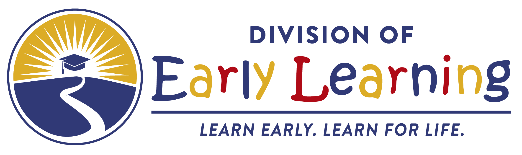 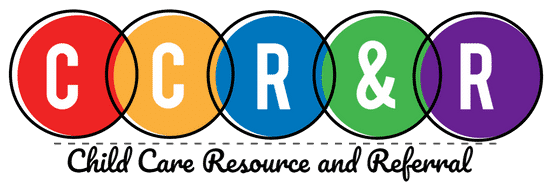 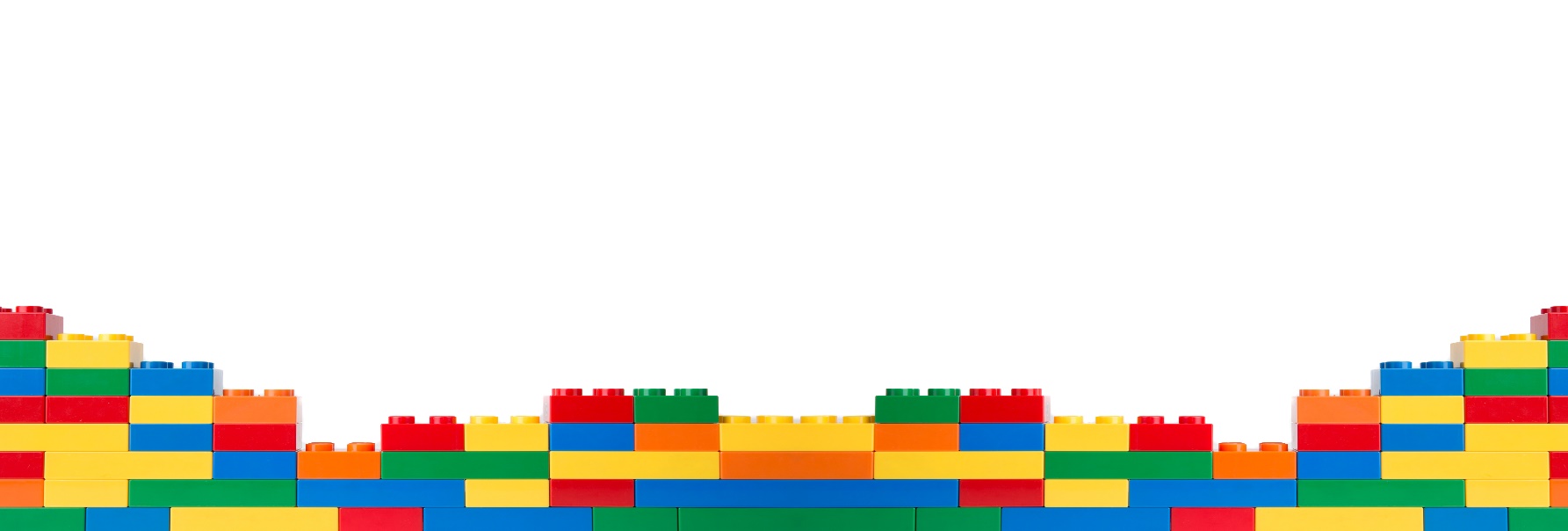 11223456NATIONAL FAMILY LITERACY DAYVisit your local library or bookstore and read together.NATIONAL FAMILY LITERACY DAYVisit your local library or bookstore and read together.Plan a day with no electronics. Read books, play board games or do puzzles with your child.Plan a day with no electronics. Read books, play board games or do puzzles with your child.Praise your child for their efforts rather than their abilities.Use facial expressions and have your child guess the emotion you are showing. Are you happy, sad, or angry?Have fun with science. During bath time let your child discover which objects will float and which objects sink.Listen to different types of music and sing different types of songs. 7889910111213NATIONAL PARENTS AS TEACHERS DAY Parents are their children's first and most important teachers.Read to your child daily. Research shows that it helps your child become a reader.Read to your child daily. Research shows that it helps your child become a reader.As a family, learn more about recycling efforts and pledge to reduce reuse and recycle.As a family, learn more about recycling efforts and pledge to reduce reuse and recycle.Veteran’s DayTalk to your childabout why we honor those who courageously serve our country.Talk, read and sing to your baby or young child every day. It helps your child’s brain development.Talk with your family about helping others and why it is important.Take a walk through your home and help your child find everything that has numbers on it.141515161617181920Invite your child to help you plan a meal, make a grocery list, shop and help prepare the meal.AMERICAN EDUCATION WEEKThank a teacher or child care provider for the work they do. Talk to your child about the importance of learning.AMERICAN EDUCATION WEEKThank a teacher or child care provider for the work they do. Talk to your child about the importance of learning.Use “downtime” in the car or on a walk to sing songs or teach nursery rhymes to your child.Use “downtime” in the car or on a walk to sing songs or teach nursery rhymes to your child.NATIONAL CAREER DEVELOPMENT DAYExplore and talk about different jobs or careerswith your child.NATIONAL PARENT INVOLVEMENT DAYTake the Pledge and let your child know you’re committed to their success.Flip through old family photo albums. Tell stories to your child about family members.Listen! It’s the #1 thing a parent can do to support their child.212222232324252627Make up a story to tell your childabout a favorite family member or friend.Encourage conversation among family members at the dinner table.Encourage conversation among family members at the dinner table.Help your child find numbers, shapes or colors during the day. Focus on one of these and see how many he can find.Help your child find numbers, shapes or colors during the day. Focus on one of these and see how many he can find.Connect with Vroom and turn everyday moments into brain building moments. Thanksgiving DayTalk about things for which your family is grateful.Ask your child to stack blocks or sort objects by size. This helps them to become problem solvers.Play your favorite music and dance with your child.2829293030Read I Wonder with your child and make a list of things that they wonder aboutRead I Wonder with your child and make a list of things that they wonder aboutVisit a local park or other attraction and talk about what you see. Find out about the Junior Ranger Program.Visit a local park or other attraction and talk about what you see. Find out about the Junior Ranger Program.Visit a local museum with your child. Talk about the exhibits. Use pictures of the trip to write a story together.